Pozvánkana zasedání zastupitelstva obce Neveklovice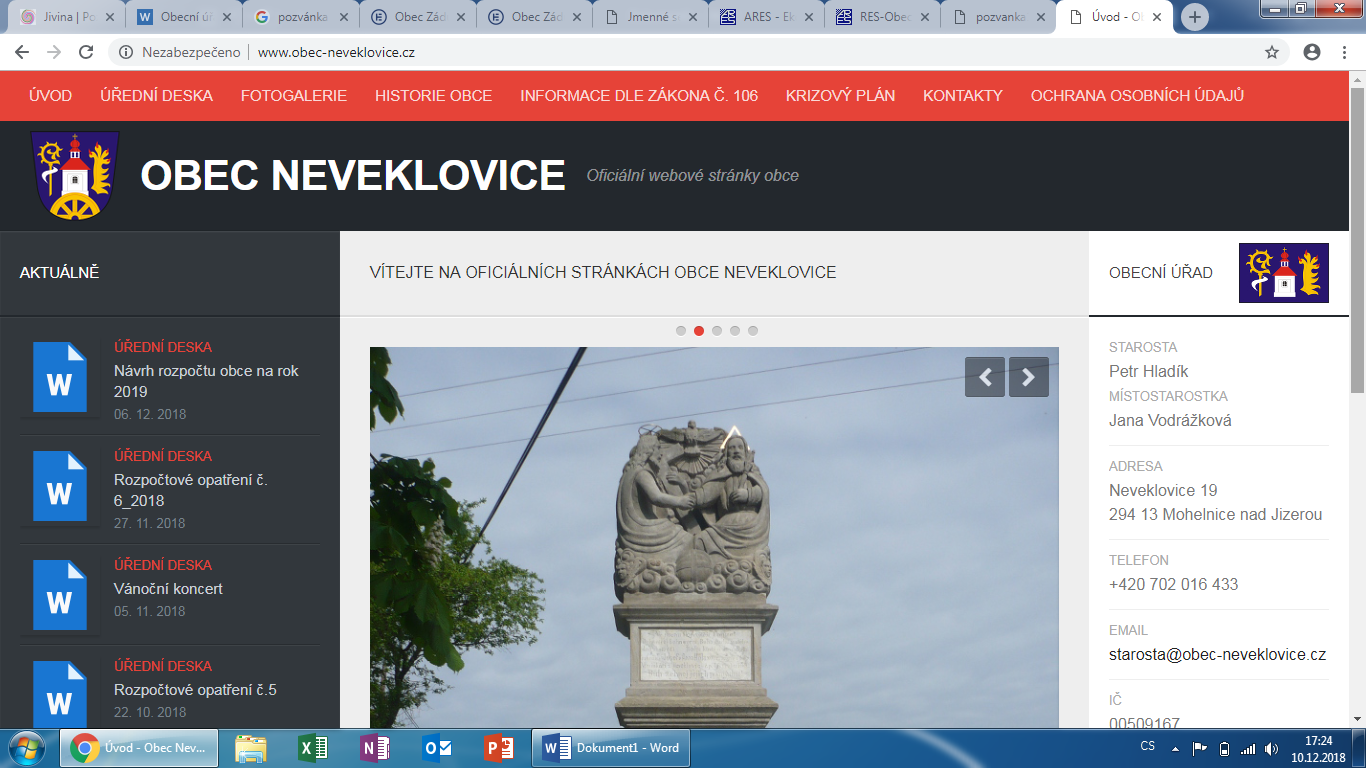 Dovoluji si pozvat zastupitele a občany na zasedání obce Neveklovice na volební období 2022-2026, které se koná:v budově obecního úřadu v Neveklovicích, č.p. 19ve středu dne 29.5.2024 od 15:00 hodin   Pro toto jednání zastupitelstva navrhuji tento program:Program:	1. Zahájení		2. Volba ověřovatelů zápisu3. RO č. 1/20244. Závěrečný účet obce za rok 20235. Účetní závěrka za rok 20236. Výměna dožitých svítidel 7. Zájezd – Litoměřice 13.9.20248. Dotace – Středočeský kraj 9. 100 let - SDH Borovice10. Diskuze, různé            11. ZávěrV Neveklovicích dne 22.5.2024                                                 …………………………………………							          Jan Růta –  starosta obceVyvěšeno:22.5.2024Sejmuto: 29.5.2024